ΕΝΔΕΙΚΤΙΚΟΣ ΠΡΟΥΠΟΛΟΓΙΣΜΟΣ                                                                                                                    ΘΕΩΡΗΘΗΚΕ              Καρπενήσι 21 Ιουνίου 2016                                                         Καρπενήσι           Ιουνίου 2016                                                                       Ο Συντάκτης                                                                                        Η Δ/ντρια                                          Δημήτριος Τσελεπής                                                                          Μαρία Παπαδοπούλου             Πολιτικός Μηχανικός Τ.Ε.                                                                       Πολιτικός Μηχανικός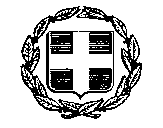 ΕΛΛΗΝΙΚΗ ΔΗΜΟΚΡΑΤΙΑΝΟΜΟΣ ΕΥΡΥΤΑΝΙΑΣΔΗΜΟΣ ΚΑΡΠΕΝΗΣΙΟΥΔ/ΝΣΗ ΤΕΧΝΙΚΩΝ ΥΠΗΡΕΣΙΩΝΤΜΗΜΑ ΥΠΟΔΟΜΩΝ & ΔΙΚΤΥΩΝ         ΑΝΤΙΚΕΙΜΕΝΟ:«ΜΙΣΘΩΣΗ ΜΗΧΑΝΗΜΑΤΩΝ ΕΡΓΟΥ ΓΙΑ ΚΑΘΑΡΙΣΜΟ ΔΡΟΜΩΝ ΓΙΑ ΠΥΡΟΠΡΟΣΤΑΣΙΑ»ΧΡΗΣΗ:2016            ΑΡ. ΜΕΛΕΤΗΣ:39 /2016  ΠΡΟΥΠΟΛΟΓΙΣΜΟΣ:45.150,00 (με Φ.Π.Α.)Α/ΑΠεριγραφήΜ.Μ. ΠοσότηταΤιμή (€)Δαπάνη (€)Δαπάνη (€)Α/ΑΠεριγραφήΜ.Μ. ΠοσότηταΤιμή (€)ΜερικήΟλική1Μίσθωση εκσκαφέα φορτωτή από 70HP και άνω με το χειριστήώρες18035,006.300,002Μίσθωση εκσκαφέα έως 40HP με το χειριστήώρες5035,001.750,003Μίσθωση φορτωτή από 91HP έως 110HPμε το χειριστήώρες10035,003.500,004Μίσθωση φορτωτή από 111HP έως 140HPμε το χειριστήώρες12538,004.750,005Μίσθωση γερανού με καλάθι (ανυψωτικής ικανότητας  έως και 16μ) με το χειριστήώρες5035,001.750,006Μίσθωση γερανού με καλάθι (ανυψωτικής ικανότητας πάνω από 16μ) με το χειριστήώρες17940,007.160,007Μίσθωση διαμορφωτήρα (γκρέιντερ) από 160HP έως 190HP με το χειριστήώρες10040,004.000,008Μίσθωση διαμορφωτήρα (γκρέιντερ) από 191HP και πάνω με το χειριστήώρες16045,007.200,00    Σύνολο Α:    Σύνολο Α:    Σύνολο Α:    Σύνολο Α:    Σύνολο Α:36.410,0036.410,00   Για στρογγυλοποίηση:   Για στρογγυλοποίηση:   Για στρογγυλοποίηση:   Για στρογγυλοποίηση:   Για στρογγυλοποίηση:   Για στρογγυλοποίηση:1,29    Σύνολο Β:    Σύνολο Β:    Σύνολο Β:    Σύνολο Β:    Σύνολο Β:    Σύνολο Β:36.411,29   Φ.Π.Α. 24%   Φ.Π.Α. 24%   Φ.Π.Α. 24%   Φ.Π.Α. 24%   Φ.Π.Α. 24%   Φ.Π.Α. 24%8.738,71ΣΥΝΟΛΙΚΗ ΔΑΠΑΝΗΣΥΝΟΛΙΚΗ ΔΑΠΑΝΗΣΥΝΟΛΙΚΗ ΔΑΠΑΝΗΣΥΝΟΛΙΚΗ ΔΑΠΑΝΗΣΥΝΟΛΙΚΗ ΔΑΠΑΝΗΣΥΝΟΛΙΚΗ ΔΑΠΑΝΗ45.150,00